Putt out n’ Pick up!@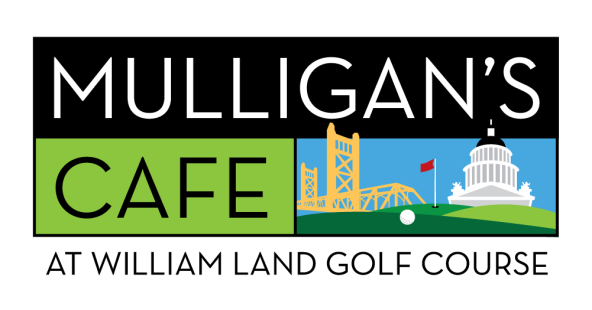 CALL AHEAD TO ORDER FOR PICK UP IMMEDIATELY AFTER YOUR ROUND(916) 808-1208PICK UP MENU:MULLIGAN’S GARLIC BUTTER BURGER - $16.99FRONT 9 FRENCH DIP - $16.99KOREAN BEEF FRIED RICE BOWL - $15.99DELI SANDWEDGE - $14.99CHICKEN TENDERS BASKET - $12.99MULLIGAN’S JUMBO DOG - $8.99